2022年2月——4月财务公开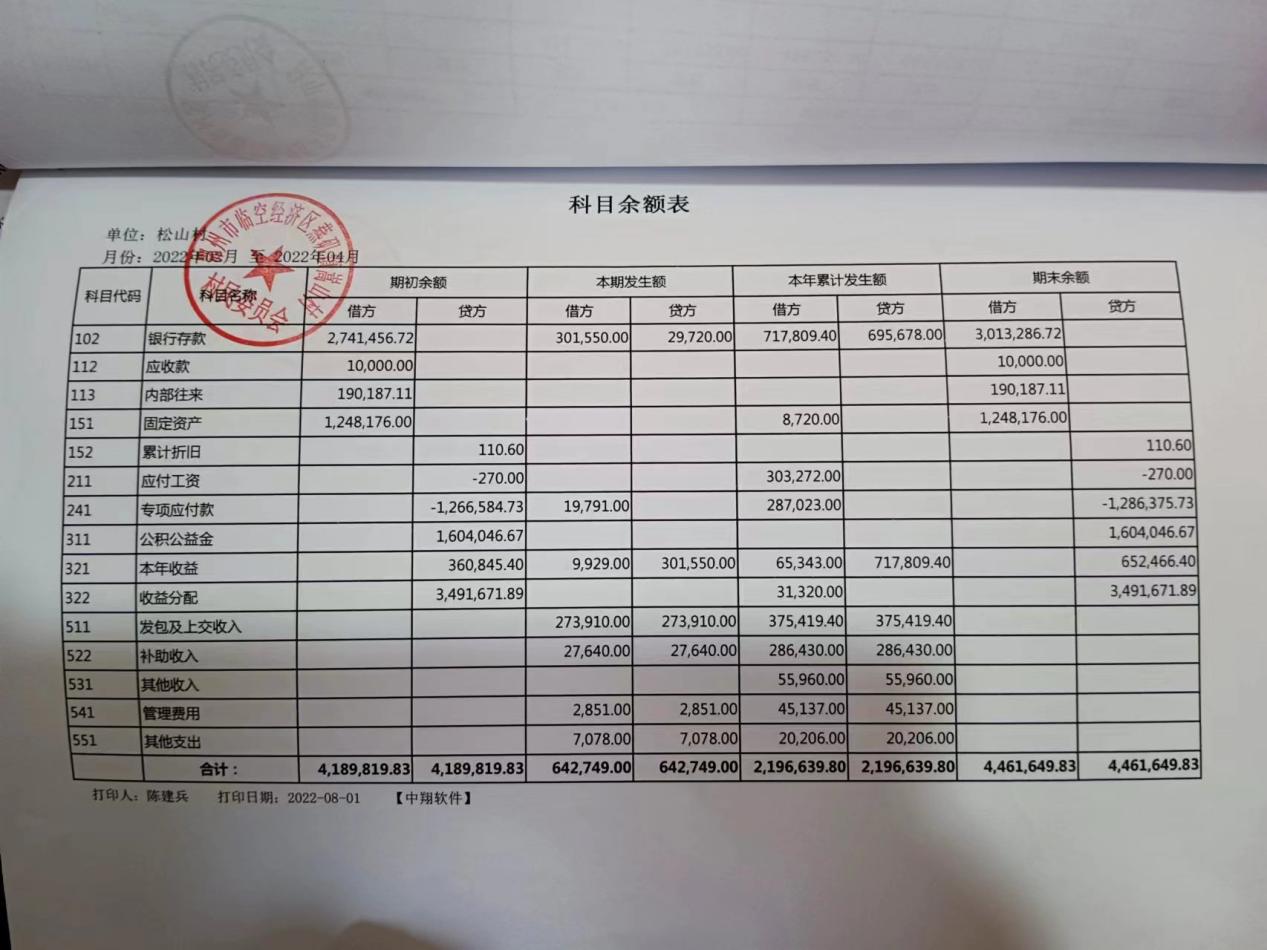 